ПОЛОЖЕНИЕTrailSamara - Марафон 2019 (фестиваль)форматы мероприятия: бег, каникросс, скандинавская ходьба, рогейн (командное ориентирование).Цели и задачи.Популяризации форм активного досуга, привлечения различных возрастных слоев населения в увлекательные спортивные дисциплины – трейл, скандинавская ходьба, каникросс, рогейн. Вовлечение населения в регулярные занятия спортом в условиях природной среды. Пропаганда здорового образа жизни.Время и место проведения.Фестиваль проводится 16 ноября (Сб) 2019  года в Самарской области, г. Самара, п. Прибрежный, улица Прибрежная 55 "Оздоровительный центр Космос". Актовый зал здания столовой. Сбор участников с 8:00Руководство и организация мероприятия.Общее руководство организацией осуществляет Самарская городская общественная организация Детско-молодежный спортивно - технический клуб «Контур» и инициативная группа Trailrunning Samara. Директор мероприятия – Гвоздев П.Н. 8 917 141 17 41Участники мероприятия.К участию приглашаются все желающие. Возраст участников мероприятия от 14 лет (с письменного согласия родителей Приложение №2) для дистанции трейл 10 км, каникросс, рогейн.Для остальных дистанций возраст участников с 18 лет.При регистрации необходимо иметь документ, подтверждающий личность и возраст, медицинская   справка (Приложение №1). Оригинал (копию при предъявлении оригинала) справки медицинской организации с подписью врача, в которой должно быть указано, что Участник допущен к Мероприятию на выбранной им дистанции, оформленной не ранее чем за 6 месяцев до начало Мероприятия.Стартовый пакет участника нужно получить не позднее 30 минут до старта своей категории.Участвующие группы и параметры дистанцииТрейл:- 10 км Мужчины, Юниоры;- 10 км Женщины, Юниорки;- 21 км Мужчины;- 21 км Женщины;- 42 км Мужчины;- 42 км Женщины.Скандинавская ходьба:- 10 км Мужчины;- 10 км Женщины.Каникросс:- 10 км Мужчины;- 10 км Женщины.Рогейн:- Команда М+М 3 часа;- Команда М+Ж, Ж+Ж 3 часа.	В случае малого количества участников в категории, Организатор вправе объединить со смежной по длине категорией. Например, «Юниорки» всего участников 2 человека. Следовательно «Юниорки» объединяются с «Женщины» 10 км.Регистрация на участие в мероприятии  подтверждает следующее: участники знают о состоянии собственного физического здоровья и знают пределы индивидуальных нагрузок, а так же владеют всеми необходимыми техническими навыками для выполнения предлагаемых заданий. Участники осознают потенциальные риски и угрозы, связанные с участием в данном мероприятии и лично несут ответственность за свою жизнь и здоровье во время мероприятия, что подтверждают распиской об участии в мероприятии. Участники обязаны иметь комплект оговоренного необходимого снаряжения.Программа и порядок проведения соревнований.16 ноября 2019 Открытие стартового - финишного городка с 8:00 – 9:00	БРИФИНГ ТРЕЙЛ 42 км 09:10-09:20		Старт участников дисциплины ТРЕЙЛ 42 км – 09:30	БРИФИНГ РОГЕЙН 10:10-10:20Старт участников дисциплины РОГЕЙН - 10:30БРИФИНГ ТРЕЙЛ 21 км, Скандинавская ходьба 10:40-10:50Старт участников дисциплин ТРЕЙЛ 21 км, Скандинавская ходьба – 11:00БРИФИНГ ТРЕЙЛ 10 км, КАНИКРОСС 11:10 – 11:20Старт участников дисциплин ТРЕЙЛ 10 км, КАНИКРОСС – 11:30Закрытие транзитной зоны дисциплины ТРЕЙЛ 42 км (2 круг) - 11:30Закрытие старта – 11:40Награждение участников:13:30 – 13:45 ТРЕЙЛ 10 км, Скандинавская ходьба, КАНИКРОСС14:00 – 14:15 ТРЕЙЛ 21 км14:15 – 14:30 ТРЕЙЛ 42 км, Рогейн16:00 – Закрытие фестиваля. Отъезд.Лимит времени на прохождение дистанций:ТРЕЙЛ 10 км, КАНИКРОСС - 2 часа.Скандинавская ходьба – 2 часа 30 минут.
ТРЕЙЛ 21 км - 3 часа.РОГЕЙН - 3 часа.
ТРЕЙЛ 42 км - 4 часа.
Условия соревнований, обязательное снаряжение.Участники имеют право передвигаться только на своих ногах. Использование каких-либо транспортных средств запрещается. Участник, решивший покинуть дистанцию и прекратить соревнование, обязан известить об этом организаторов. Участники сами беспокоятся о необходимом снаряжении и питании на дистанции, а также о безопасном поведении на дистанции. Во время соревнований участники должны иметь регистрационный номер и чип электронной отметки. Выход на дистанцию ранее официального старта не допускается.Обязательно необходимо иметь заряженный и включенный сотовый телефон (не нулевым балансом), с внесенным в память телефона номером организатора.Для участников дисциплины Рогейн выдается карта маршрута движения. Участникам дополнительно необходимо иметь на команду: компас, медицинскую аптечку (с набором перевязочных, дезинфицирующих обезболивающих средств). Разделение на дистанции Рогейн участников одной команды не допускается, каждый участник команды должны отмечаться на каждом КП.Для участников на дистанции 42 км будет контрольное время прохождения первого круга в 21 км за 2 ч 00 мин. Не укладывающихся участников не допускают до прохождения второго круга.Карта соревнований, дистанция, оборудование КП, отметка для дисциплины РОГЕЙНПодробная информация по карте, количеству КП и параметрам дистанции будет вывешена на старте соревнований. Контрольный пункт (КП) – лист формата А5 с номером КП. Средство отметки – компостер. Почти все КП  установлены на заметных ориентирах.Каждый контрольный пункт имеет ценность  от 1 до 9 баллов. Стоимость КП в очках определяется по первой цифре его номера. Например: КП - 11 – 1 балл, КП - 49 – 4 балла, КП 93 – 9 баллов.  С полными правилами рогейна можно ознакомиться на сайте www.rogaining.ruОпределение результатов.Для дисциплин каникросс, трейл, скандинавская ходьба - результаты определяются в личном зачете, согласно участвующим группам. Победитель определяется по наименьшему затраченному времени на дистанцию.В дисциплине Рогейн - Результатом команды является сумма очков, присуждённых за отмеченные контрольные пункты, при условии выполнения правил рогейна и дополнительных  условий,  указанных в настоящем Положении, за вычетом штрафа. За каждую полную и неполную минуту опоздания после окончания контрольного времени определённого формата команде начисляется 1 очко штрафа. В случае финиша команды через 30 минут после окончания контрольного времени или позднее, набранные командой очки аннулируются. Финиш команды определяется по последнему финишировавшему  участнику. Команде с большим количеством очков, или, в случае равного количества очков, команде, которая финишировала раньше, присуждается более высокое место.Награждение.Победители и призеры награждаются медалями соответствующих степеней, а так же призами и подарками от партнеров мероприятия. Организаторы мероприятия вправе выделять дополнительные категории для награждения.
Из ходя из возможностей (количество участников более 100, спонсорская поддержка, частная инициатива), Организаторы вправе наградить победителей денежными призами, начиная с самой длинной дистанции ТРЕЙЛ 42, затем ТРЕЙЛ 21, РОГЕЙН и остальные.Все зарегистрированные участники награждаются памятными медалями.Финансовые условия и заявка.Расходы, связанные с проведением Фестиваля, осуществляются за счет личных средств Организаторов, в том числе добровольных пожертвований, спонсорских средств и платежей участников за участие в мероприятии в рамках действующего законодательства Российской Федерации.Расходы, связанные с проездом к месту проведения мероприятия и обратно, размещением и страхованием участников, тренеров, осуществляются за счет командирующих организаций и собственных средств участников.Заявки и оплата принимается на сайте: https://russiarunning.com/Безопасность участников гонки.Участие в мероприятие является потенциально НЕбезопасным.Участники гонки несут личную ответственность за свою безопасность во время мероприятия. При регистрации участники в обязательном порядке подписывают заявление об этом. Организаторы соревнований не несут ответственности перед третьими лицами, пострадавшими в результате несчастного случая, а также при случайном или преднамеренном повреждении имущества третьих лиц во время гонки. Ответственность за возмещение ущерба перед третьими лицами участники соревнований несут самостоятельно. Медицинское обеспечение соревнованийОтветственность за состояние здоровья и безопасность во время передвижения по трассе соревнований участники несут самостоятельно.Организаторы соревнований не оказывают медицинской помощи и транспортных услуг, связанных с направлением пострадавших в лечебно-профилактическое учреждение, за исключением оказания доврачебной медицинской помощи в месте старта и финиша соревнований.При возникновении нештатной ситуации, связанной с угрозой жизни или здоровью участника соревнований, участники самостоятельно принимают решение об обращении в ближайшее лечебно-профилактическое учреждение или о вызове бригады скорой или неотложной медицинской помощи.Наличие полиса обязательного или добровольного медицинского страхования может оказать существенную помощь при решении вопросов, связанных с оказанием медицинской помощи.ПротестыУчастник  вправе  подать  протест  или  претензию,  которые рассматриваются  судейской  коллегией,  в  состав  которой  входят  главный судья, старший судья стартово-финишной зоны и главный секретарь.К протестам и претензиям могут относиться:- протесты и претензии, влияющие на распределение призовых мест; -  протесты  и  претензии,  касающиеся  неточности  в  измерении времени, за которое участник пробежал дистанцию;- протесты и претензии, касающиеся дисквалификации участника за неспортивное поведение.Остальные  претензии  могут  быть  проигнорированы  комиссией  в силу  их  незначительности  (сюда  относятся  опечатки,  некорректные анкетные данные и другое).При подаче претензии необходимо указать следующие данные:- фамилия и имя (анонимные претензии не рассматриваются);- суть претензии (в чем состоит претензия);-  материалы,  доказывающие  ошибку  (фото,  видео  материалы). Данные  индивидуальных  измерителей  времени  к  рассмотрению  не принимаются.Претензии принимаются только от участников мероприятия или от третьих лиц, являющихся официальными представителями участников.Сроки  подачи  протестов  и  претензий,  а  также  способ  их  подачи: протесты  и  претензии,  влияющие  на  распределение  призовых  мест  в абсолютном  первенстве,  принимаются  Организатором  в  письменной  форме с  момента  объявления  победителей  и  до официальной церемонии  награждения.  Распределение  призовых  мест  после  церемонии  награждения  может  быть  пересмотрено  судейской  коллегией  только  при выявлении  фактов  нарушения  победителем  действующих  правил,  если выявление  нарушений  было  невозможно  до  церемонии  награждения. Решение о пересмотре призовых мест принимается Организатором.По  остальным  вопросам  участник  вправе  подать  протест  или претензию  в  период  с  момента  окончания  мероприятия  до 16:00  16.11.2019. Протест  или претензия должны быть поданы в письменной форме в судейскую коллегию или на адрес электронной почты: naspas@inbox.ruСудейская  коллегия  оставляет  за  собой  право  дисквалифицировать участника в случае:-  участия  под  стартовым  номером,  зарегистрированным  на  другого участника;-  участия без стартового номера;-  внесения любых изменений в стартовый номер участника;-  если  участник  начал  забег  до  официального  старта  мероприятия,  после закрытия старта или участник не пересѐк линию старта;-  выявления  фактов  сокращения  участником  дистанции, использования любых механических средств передвижения; -  если врач  мероприятия принял решение о снятии участника с  дистанции по состоянию здоровья;-  если  участник  не  укладывается  в  контрольное  время  закрытия участков дистанции мероприятия;- если участник финишировал после закрытия финиша;- если участник стартовал после закрытия старта.https://vk.com/trailsamara - официальная группа команды Trailrunning Samarawww.osamara.ru  – сайт федерации спортивного ориентирования Самарской областиБолее подробная и дополнительная информация при регистрации.НАСТОЯЩЕЕ ПОЛОЖЕНИЕ ЯВЛЯЕТСЯ ОФИЦИАЛЬНЫМ ПРИГЛАШЕНИЕМ ДЛЯ УЧАСТИЯ В ФЕСТИВАЛЕПриложение № 1СправкаДана __________________________________________________ в том, что он(а) «_________» __________ 20___ г. прошел(ла) медицинское обследование, необходимое для участия в соревнованиях.Заключение  терапевта:  соматическая  патология  выявлена,  НЕ выявлена (нужное подчеркнуть)Противопоказания к занятиям 								  (указать вид спорта)выявлены, НЕ выявлены     (нужное подчеркнуть)Заниматься  						   не противопоказано.        (указать вид спорта)Обследуемый допущен к старту на  ____________________ кмСправка действительна в течение 6 месяцевВрач _________________________/_________________________________/       (подпись) 				              (ФИО)Дата    							МП медицинского учреждения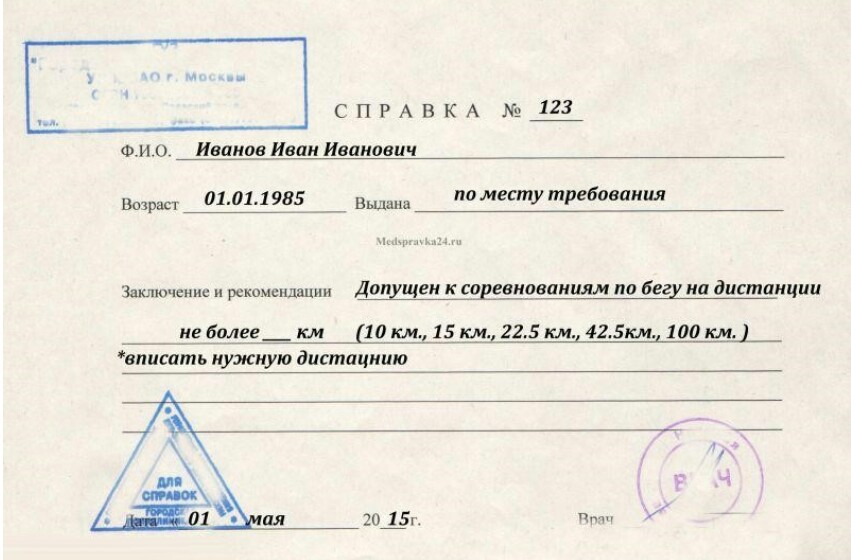 Приложение № 2Согласие родителей (законных представителей) на участие несовершеннолетнего в фестивале «TRAIL SAMARA МАРАФОН»Я,___________________________________________________________________________________               (Ф.И.О. родителя / законного представителя полностью)родитель/законный представитель _________________________________________________________        (нужное подчеркнуть)                    (ФИО несовершеннолетнего участника забега полностью)(далее – «Участник»), ____________ года рождения, на основании свидетельства о рождении серия _____ номер _______, выданный « » ___________ г. __________  ОЗАГС г. _________________, (номер и дата постановления о назначении опекуном/попечителем, договора о передаче на воспитание приемным родителям, реквизиты должностного удостоверения руководителя дома ребенка, детского дома, других аналогичных воспитательных учреждений и учреждений социальной защиты с реквизитами приказа о зачислении ребенка) зарегистрированный по адресу: _______________________________________________________________________________, добровольно соглашаюсь на участие моего ребёнка (опекаемого) в Фестивале «TRAIL SAMARA МАРАФОН» в дисциплине ___________ и на дистанции ________ далее по тексту – «мероприятие», проводимого 16.11.2019 года:1. Я осознаю, что участие моего ребёнка (опекаемого) в данном виде мероприятия, при наличии у моего ребёнка (опекаемого) противопоказаний врачей, может привести к негативным последствиям для его здоровья и жизни. 2. Я подтверждаю, что мой ребёнок (опекаемый) имеет необходимый допуск врачей для участия в данном виде мероприятия, что подтверждается прилагаемой справкой о допуске к вышеуказанному мероприятию.3. Я принимаю всю ответственность за травму, полученную мной и/или моим ребёнком (опекаемым) по ходу мероприятия не по вине Организаторов (включая, но, не ограничиваясь случаями причинения травм вследствие несоблюдения предъявляемых требований к участникам мероприятия и неосторожного поведения участника во время мероприятия), и не имею права требовать какой-либо компенсации за нанесение ущерба от Организаторов мероприятия.4. Если во время мероприятия с ребёнком (опекаемым) произойдет несчастный случай, прошу сообщить об этом _______________________________________________________________________________________ (указывается кому (ФИО) и номер телефона)5. Я обязуюсь, что я и мой ребёнок (опекаемый) будем следовать всем требованиям Организаторов мероприятия, связанным с вопросами безопасности и условиями допуска к мероприятию.6. Я самостоятельно несу ответственность за личное имущество и имущество моего ребёнка (опекаемого), оставленное на месте проведения мероприятия, и в случае его утери не имею право требовать компенсации от Организаторов мероприятия. 7. В случае необходимости я готов воспользоваться медицинской помощью, предоставленной мне и/или моему ребёнку (опекаемому) Организаторами мероприятия 8. Я подтверждаю, что я и мой ребёнок (опекаемый) с Положением о проведении мероприятия ознакомлены. 9. Я согласен с тем, что выступление моего ребёнка (опекаемого) и интервью с ним и/или со мной может быть записано и показано в средствах массовой информации, а также записано и показано в целях рекламы без ограничений по времени и формату; я отказываюсь от компенсации в отношении этих материалов. 10. Я подтверждаю, что решение об участии моего ребёнка (опекаемого) принято мной осознанно без какого-либо принуждения, в состоянии полной дееспособности, с учетом потенциальной опасности данного вида спорта. _________________________ / ___________________________________ /(подпись) (ФИО родителя / законного представителя)«____» ______________2019 г. * строка заполняется в том случае, если лицо, дающее согласие на участие несовершеннолетнего в забеге не является отцом или матерью несовершеннолетнего.Приложение № 3Я___________________________________________________________________▪  ФИО участника •  Данным документом подтверждаю, что нахожусь в хорошей физической  форме, прошел(шла) медицинское освидетельствование и не имею медицинских противопоказаний для участия в Фестивале «TRAIL SAMARA МАРАФОН» 16 ноября 2019 года•  Я осознаю все риски, связанные с данным событием и понимаю, что фестиваль требует серьезной спортивной подготовки.•  Я осознаю, что в результате моего участия могут наступить неблагоприятные последствия для моего здоровья. Я принимаю на себя всю ответственность за возможные травмы и прочие последствия несчастных случаев, которые могут произойти со мной во время забега, в т.ч. и особо тяжкие последствия. Ответственность за собственную безопасность здоровья несу самостоятельно.•  При несчастном случае во время или после мероприятия, получении травмы или получения физического ущерба, я добровольно и заведомо отказываюсь от каких-либо материальных и иных претензий и требований к организаторам Фестиваля «TRAIL SAMARA МАРАФОН». Данный отказ от претензий распространяется на моих возможных наследников и опекунов.•  Я ознакомлен(а) с положением и регламентом фестиваля, и осознаю, что при их нарушении могу быть дисквалифицирован(а)•  Я ознакомился(ась) с данным документом и понял(а) его смыслДата заполнения «16» ноября 2019 г.Личная подпись _________________/_________________/